Video-KampagnePosts in den Social MediaSchritt 1: Video herunterladen: https://www.dropbox.com/s/1vgb2vl4uvhi1vs/Spot_Erk%C3%A4ltung_DE.mp4?dl=0Schritt 2: Video auf Social Media als Beitrag hochladen. Schritt 3: Text einfügen: Gute Produkte gegen Erkältung gibt’s in der Drogerie. Sichern Sie sich jetzt Ihren Gutschein auf www.drogerie.ch ((Link to: www.drogerie.ch))Schritt 4: Den Post veröffentlichen (nicht vor dem 12. November 2021)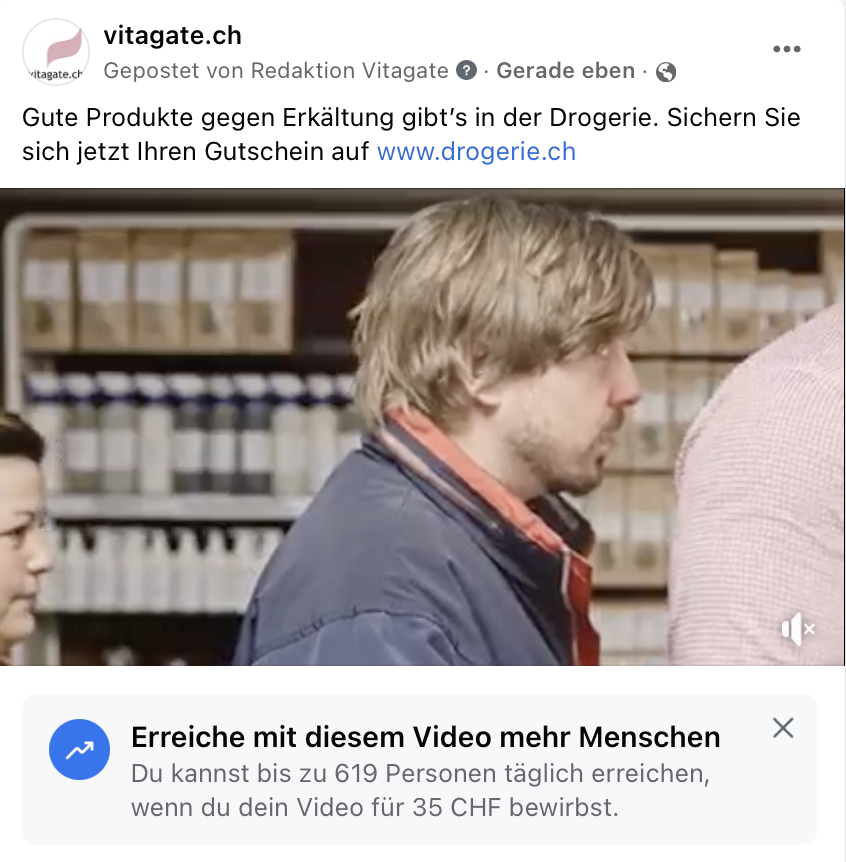 Ab dem 12. November 2021 kann der Beitrag auf der Facebook-Seite von vitagate gefunden und geteilt werden.